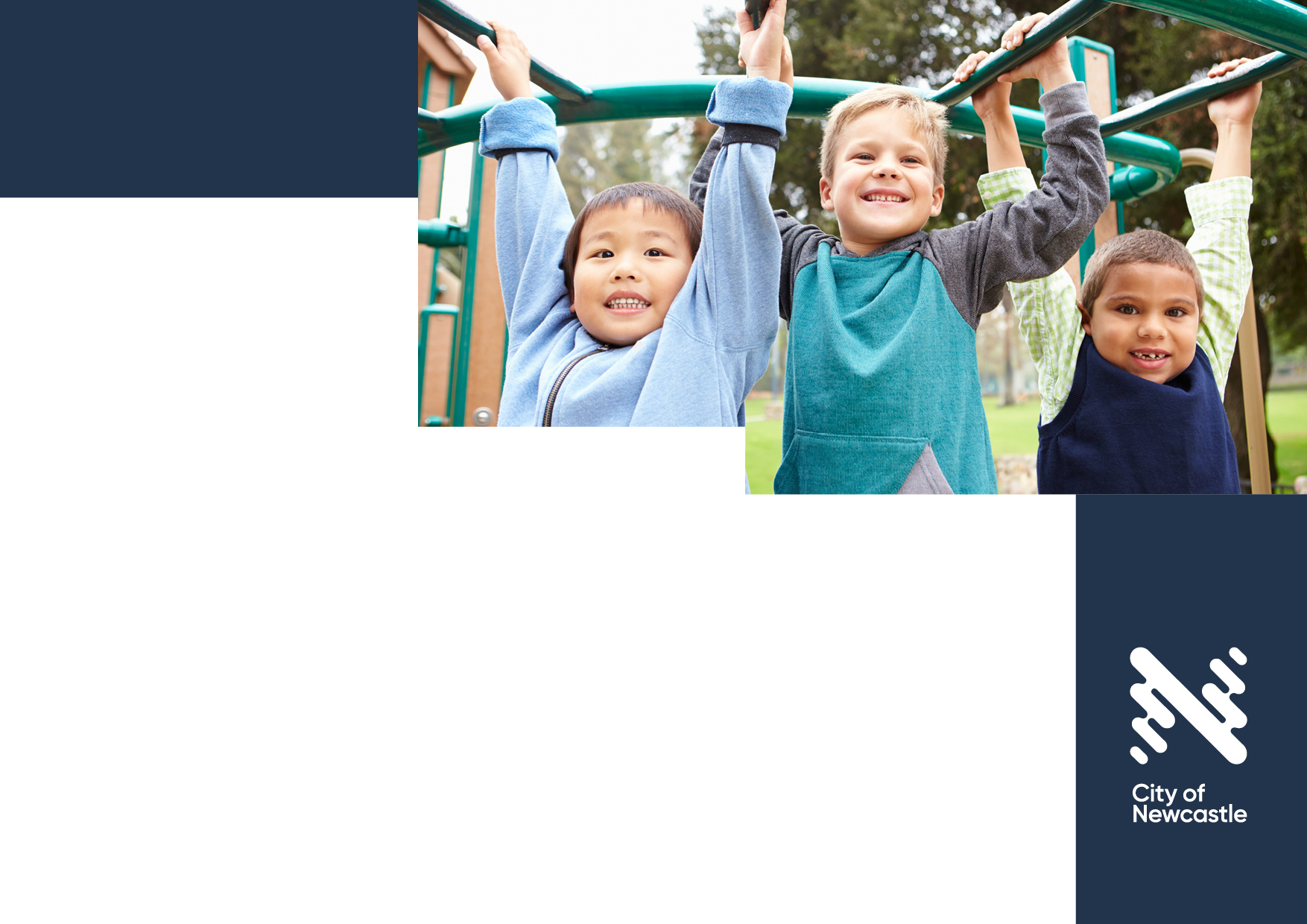 Help	us reimagine Newcastle Harbour ForeshoreIt’s time to dream big.Share your ideas for a new inclusive playspace.City of Newcastle is developing a masterplan to guide the future of Newcastle Harbour Foreshoreincluding a new Variety Livvi’s Place inclusive playspace. An inclusive playspace invites people of all ages, abilities and cultures to come together to socialise and play.Please tell us in a drawing what your dream inclusive playspace would look like. Drawings can be hand drawn or computer based.Have your say until 12 July 2020: newcastle.nsw.gov.au/YourSayIn your picture think about what you like to do when you visit a playspace:What do you like to do there? (play games, meet new friends, engage with nature, gather for celebrations, relax, physical play)What spaces do you need (quiet, sensory, enclosed, climbing, zones for different age groups)What games do you like to play?Variety Livvi’s Place Playspace Foreshore ParkYour Name:                                                                                                       Address/contact email:    Submit online by emailing your ‘Dream Big Harbour Foreshore’to mail@ncc.nsw.gov.au by 12 July 2020	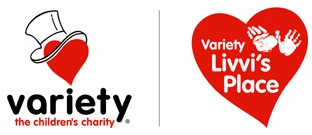 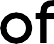 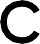 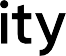 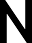 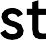 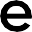 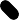 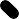 Mail: City of Newcastle Community Engagement Team 
PO Box 489 Newcastle NSW 2300